Publicado en Madrid el 13/07/2018 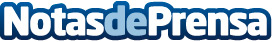 CitNOW entra en el mercado de VO con su nueva aplicación CitNOW WebEsta tercera app de CitNOW permite publicar fotos, vídeos e imágenes 360º de modo inmediato y automático en las web de VODatos de contacto:Laura Hermida917818090Nota de prensa publicada en: https://www.notasdeprensa.es/citnow-entra-en-el-mercado-de-vo-con-su-nueva Categorias: Nacional Motociclismo Automovilismo Marketing E-Commerce Software Dispositivos móviles Industria Automotriz http://www.notasdeprensa.es